FLASH SPORT FISHING PRESENTS THE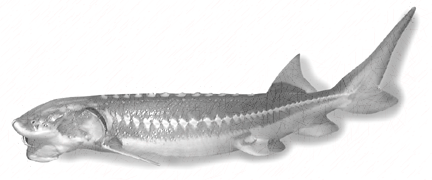 17TH Annual Diamond ClassicCatch and Release White Sturgeon DerbyHosted by PITTSBURG MARINASaturday, January 27, 2024Entry Deadline: January 26, 2024 at the Seminar 5:00 pm 8:00 pmSEMINAR – Pittsburg Yacht Club3 Marina Blvd. Pittsburg, CA 94565 Entry Fee:  $25.00 per person (CASH only)   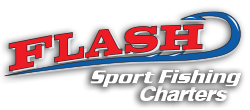 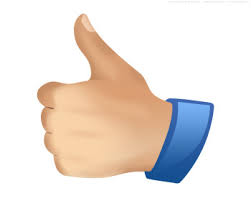 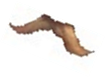 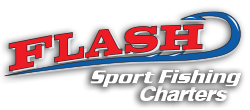 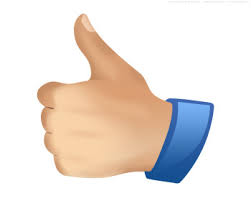 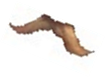 100% Payout of entry fees!!!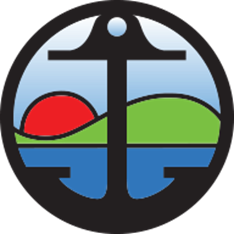 Kids 15 and under are FREE!Kids Division on the Pittsburg Fishing Pier onlyNo Adult Shore FishingCF# required with all entriesAll persons on a boat must be registeredSIGN UP AT:  PITTSBURG MARINA Harbor Master Office51 Marina Blvd Suite E Pittsburg CA 94565 - (925) 439-4958FISHERMEN’S CATCH BAIT & TACKLE27 Marina Blvd., Pittsburg, CA 94565 – (925) 267-2535MARTINEZ BAIT & TACKLE 95 Tarantino Street Martinez CA  94553 - (925) 229-9420SEE BACK FOR RULES & REGULATIONSName:																(Customer Copy)	Entry Form - $ 25.00  (Derby Registration)RULES & REGULATIONSRegister at :Pittsburg Marina Harbor Office/Fuel Dock51 Marina Blvd Suite E Pittsburg, CA 94565 (925) 439-4958Martinez Bait and Tackle - 95 Tarantino Drive Martinez, Ca. 94553 (925) 229-9420Fishermen’s Catch Bait & Tackle - 27 Marina Blvd., Pittsburg, CA 94565 – (925) 267-2535Castro Valley Sports - 3794 Castro Valley Blvd. Castro Valley CA 94545 - (510) 537-8191Seminar / Raffle Friday, January 26, 2024Pittsburg Yacht Club3 Marina Blvd. Pittsburg, CA 94565Derby will begin Saturday, January 27 at 7:00 AM and end promptly at 4:00 PM Awards Ceremony following by 5:00 PM at the Pittsburg Public Launch Ramp (Look for the big tent near the gazebo)Kids Awards CeremonyAdults Ceremony - Names will be drawn at 5:30 p.m.Prizes will be awarded after names.Boaters Only – Rain or Shine – No RefundsBoundaries:  Suisun Bay, Grizzly Bay, Honker Bay and deep water Pittsburg (Chipps Island to Winter Island), New York Landing (ZONES SUBJECT TO CHANGE)Weighmaster Lyle Shore 1 (925) 408-6086Entrants must have their derby entry ticket stub (attached to the rules), valid fishing license, and Sturgeon report card at weigh-in.One ticket per white sturgeon slot size 40” to 60” verified on the water by a roving weighmaster.  Weighmaster will verify release of the sturgeon. Multiple tickets may be entered.  Everyone on the boat must be entered.  On the water weighmasters; dispatch call on VHF Channel 68 or CELL TBD. Weighmaster will verify entry tickets when dispatched to the location of your boat, verify the measurement of the legal sturgeon, photo and a price ticket will be provided for its release.WEIGHMASTER'S DECISION IS FINAL. You may continue to fish and may have multiple entries and multiple-entry tickets.  The fish must be between 40” and 60” nose to the fork of the tail to be entered in the derby and receive a fish entry ticket.WEIGHMASTERS DECISION IS FINALViolation of CA Fish & Game or Derby Rules/Regs will disqualify the entire boat. Individuals participating in derby do so at their own risk.   Flash Sport Fishing, the City of Pittsburg, volunteers, and their sponsors assume no responsibility for personal injury, loss, or damage to personal or other property and equipment deemed lost or damaged by adult or child contestant, volunteers, and their guests.Prizes will be determined as follows:Each White Sturgeon caught and approved by the on the water weighmaster will receive one fish entry ticket.  All tickets will be collected and a ticket will be drawn for each prize.  Multiple tickets are allowed for each white sturgeon verified by the on the water weighmaster and witnessed release!YOU MUST BE PRESENT TO WIN.1st Place = 35% of all entry fees2nd Place = 25% of all entry fees3rd Place = 20% of all entry fees4th Place = 10% of all entry fees5th Place = 10% of all entry feesAll kids enter for free.Prizes will be given to all the kids participating.Kids ages 1 to 15 may enter to fish the derby from a boat or the Pier.  Enter your child’s name at the list of locations below.Pittsburg Marina - 51 Marina Blvd Suite E Pittsburg, CA 94565 (925) 439-4958Martinez Bait and Tackle - 95 Tarantino Drive Martinez, Ca. 94553 (925) 229-9420Fishermen’s Catch Bait & Tackle - 27 Marina Blvd., Pittsburg, CA 94565 – (925) 267-2535Castro Valley Sports - 3794 Castro Valley Blvd. Castro Valley CA 94545 - (510) 537-8191NAME:ADDRESS:City / Zip:PHONE #:EMAIL: BOAT OWNER:CF#: